COMMISSION DEPARTEMENTALE D’ORIENTATION VERS LES ENSEIGNEMENTS ADAPTES   DU SECOND DEGRE DU MAINE ET LOIRE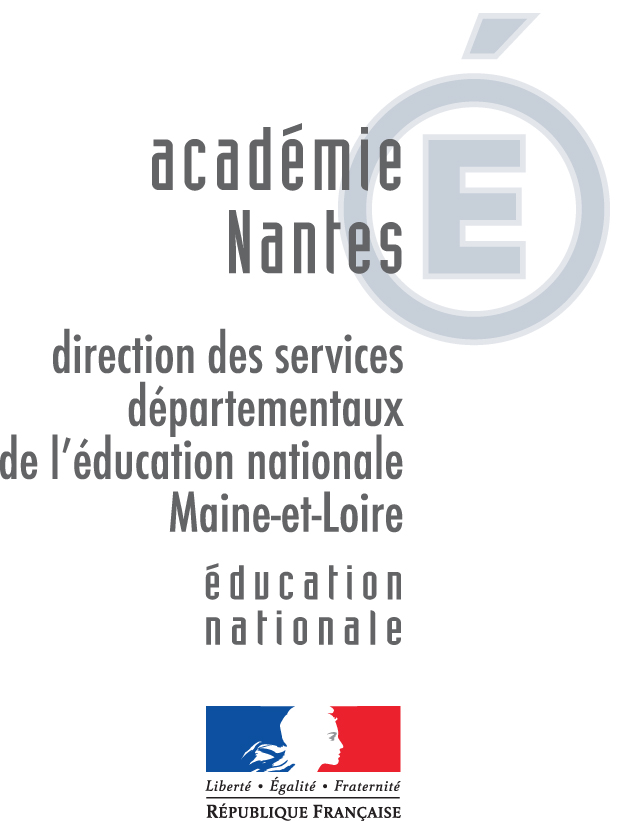 2. PARCOURS SCOLAIRECOMMISSION DEPARTEMENTALE D’ORIENTATION VERS LES ENSEIGNEMENTS ADAPTES DU MAINE ET LOIREIDENTITE DE L’ELEVEIDENTITE DE L’ELEVENOM : ………………………………………………………………………… Prénom : …………………………………………………………..  Date de naissance …………………………………….  Classe suivie par l’élève :      NOM : ………………………………………………………………………… Prénom : …………………………………………………………..  Date de naissance …………………………………….  Classe suivie par l’élève :      Etablissement fréquenté NOM de l’Ecole / Etablissement:           (Cochez la case correspondante)Adresse  :            public  privéCP – VILLE  :                                                                                                                    ☏  :         public  privém@il  obligatoire  :              public  privéDocument complété par : ……………………………………………..……………………………………………..Fonction : ……………………………………………..………………………………………………………………………      CURSUS SCOLAIRE      CURSUS SCOLAIRE      CURSUS SCOLAIRE      CURSUS SCOLAIRE      CURSUS SCOLAIRE      CURSUS SCOLAIRE      CURSUS SCOLAIRE      CURSUS SCOLAIREAnnée  scolaireClasseEtablissementsuivi RASEDPPRE / PAPA joindre impérativementOrthophoniePsychologueAutres :  (CMP, psychométricien , médecin, SESSAD…)2021-20222020-20212019-20202018 - 20192017 - 20182016 - 20172015 - 2016RELATION ECOLE – FAMILLEUne pré-orientation vers les EGPA a-t-elle déjà été évoquée en fin de CM1/ CM2 avec les parents ?     OUI          NONUne saisine de la MDA a-t-elle été envisagée ?       OUI         NON      Quel est l’objet de la demande auprès de la MDA ? Si OUI, quelles suites ont été données ?            refus de la famille   rejet de la MDA     en cours        Il y a-t-il eu un suivi préconisé et non mis en œuvre ?         OUI      NON    Si OUI, lequel /raisons ? ……..………………………………………………………………………………………………………..……………… ……………………………………L’ELEVE DANS L’ETABLISSEMENTL’ELEVE DANS L’ETABLISSEMENTOuiNonAVIS MOTIVE A COMPLETERRAPPORT AUX APPRENTISSAGES Face à la tâcheMotivéRAPPORT AUX APPRENTISSAGES Face à la tâchePerseverantRAPPORT AUX APPRENTISSAGES Face à la tâcheRefuseRAPPORT AUX APPRENTISSAGES Face à la tâcheInquietFace à la difficultéChercheFace à la difficultéSe décourageFace à la difficultéSe bloque ( prostré , mutique, violent)Rythme de travailSe précipite sans attendre la consigneRythme de travailTemps de latence entre la consigne et le démarrageRythme de travailGère son tempsRythme de travailTravaille lentementRythme de travailSe disperseAttention de l’élèveDurableAttention de l’élèveNe fixe pas son attentionRapport à l’adulteCoopèreRapport à l’adulteDemande de l’aide quand il fautRapport à l’adulteBesoin d’être rassuréRapport à l’adulteRefus de l’aideRapport aux pairsParticiple à la vie de groupeRapport aux pairsInhibé, isoléRapport aux pairsRespecte les autres en paroles et en gestesRapport aux pairsAgressif verbalement - verbalementRapport aux règles de l’écoleConnaît les règlesRapport aux règles de l’écoleComprend les règles, les expliqueVie scolaireS’investit dans les activités périscolaires Vie scolaireRetrouve des camarades.Difficultés d’apprentissage identifiéesDétail des aides apportées Effets observésPOINTS D’APPUI : CE QUE L’ELEVE SAIT FAIRE SEUL/ AVEC AIDE/ AU REGARD DES PROGRAMMES EN VIGUEURAVIS DE L’EQUIPE EDUCATIVE DU ………………………………………   JOINDRE LE COMPTE RENDU COMPLET DE L’EQUIPE EDUCATIVERencontre de la famille avec une Directrice / un Directeur SEGPA (DACS) :  oui    nonAVIS de l’IEN de circonscription – 1er degré                        -     AVIS du CHEF d’ETABLISSEMENT -  2nd degréNom                                                                                                                          Date